	. 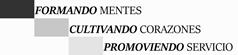 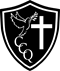 NOMBRE: _______________________________________________ Fecha entrega 10 de Abril 2020                              Enviar a  Correo electrónico pamelagaete.ccq@gmail.com                                                        Pegar guía en tu cuaderno INSTRUCCIONES :Los alumnos y alumnas deben realizar el trabajo supervisado por un adulto, para guiar y leer instrucciones de cada actividad, es importante que el alumno pueda realizar el trabajo solo en su guía, para poder evaluar el aprendizaje real de cada alumno.I.- TRABAJO DIDACTICO :Recorta los billetes y monedas para completar lo solicitado en cada planteamiento.Pega los billetes o las monedas de $10.000,$5.000,$1.000.$500,$100.$10 y $1 que completan el valor de cada producto.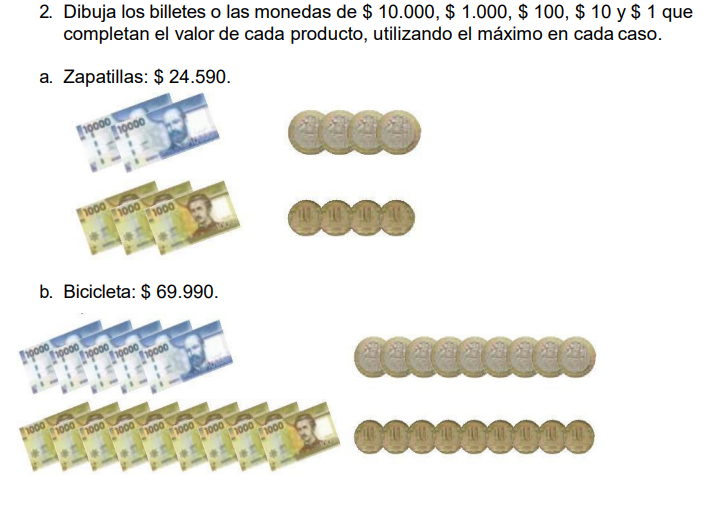 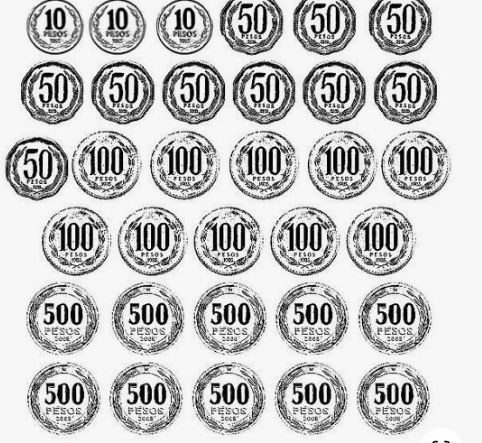 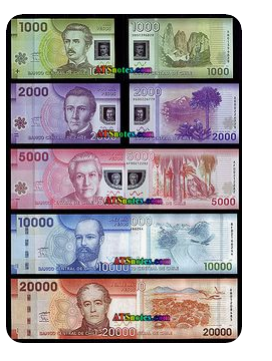 